Министерство здравоохранения Российской ФедерацииФГБОУ ВО «Дагестанский государственный медицинский университет»НИИ Экологической медицины им С.А. АбусуеваI научно-практическая конференция"ЭКОЛОГИЧЕСКИЕ ПРОБЛЕМЫ И ПУТИ ИХ РЕШЕНИЯ", 
посвященная ко Дню эколога, в режиме видео-конференц-связисостоится 2 июня 2020 года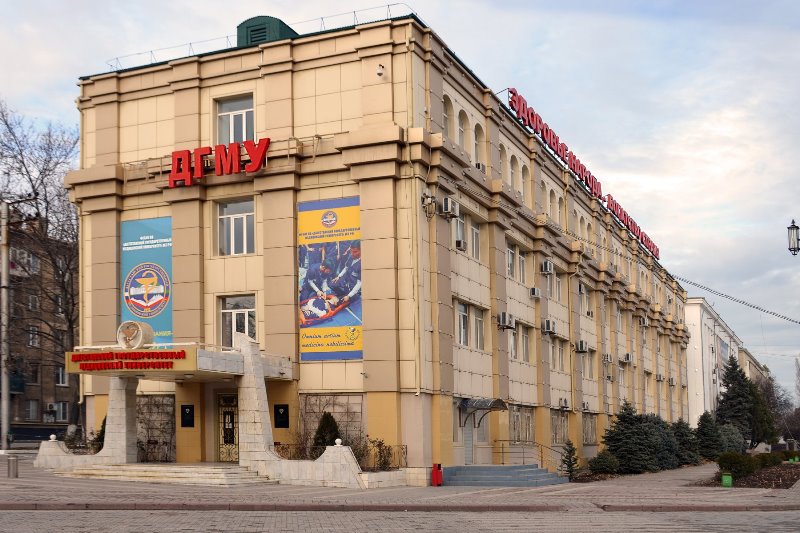 Махачкала, 2020ОРГАНИЗАЦИОННЫЙ КОМИТЕТСулейман Нураттинович Маммаев, доктор медицинских наук, профессор, ректор ДГМУ, зав. кафедрой госпитальной терапии № 1 ДГМУ (председатель).Наида Раджабовна Моллаева, доктор медицинских наук, проректор по научной работе ДГМУ, зав. кафедрой психиатрии, наркологии и медицинской психологии ДГМУ (сопредседатель).Шапиев Бамматгерей Исламгереевич, кандидат химических наук, доцент кафедры общей и биологической химии, зав. отделом экологической эпидемиологии НИИ экологической медицины ДГМУ (сопредседатель).Расул Гаджиевич Атаев, кандидат медицинских наук, доцент, директор НИИ экологической медицины ДГМУ.Алиев Абдулгамид Асадуллаевич, доктор биологических наук, профессор, с.н.с. НИИ экологической медицины ДГМУ.Абдулагатов Ильмутдин Магомедович, доктор технических наук, профессор, с.н.с. НИИ экологической медицины ДГМУ.Байсонгуров Ибрагим Байсонгурович, кандидат психологических наук, доцент, директор профессионального образовательного учреждения «Национальный инновационный колледж».   Уважаемые коллегиПриглашаем Вас 2 июня 2020 г. принять участие в научно-практической конференции «Экологические проблемы и пути их решения» в режиме видео-конференц-связи. НАЧАЛО КОНФЕРЕНЦИИ 2 июня 2020 г. в 12:00 AM Подключиться к конференции Zoom по ссылке https://us04web.zoom.us/j/6270585164?pwd=S2s0dVVRV2dGM1BTO1AzRkdqYkJNUT09  Идентификатор конференции: 627 058 5164.  Пароль 3iPMVU Программа конференции  02.06.2020 г.12:00-12:10Сулейман Нураттинович Маммаев, д.м.н., профессор, ректор ДГМУ Вступительное слово12:10-12:40Магомед Османович Раджабов, к.б.н., доцент, зав. отделом персонализированной медицины НИИ ЭМ ДГМУ«Коронавирус; филогенез, этноспецифичность осложнений» 12:40-13:00Ильмутдин Магомедович Абдулагатов, д.т.н., профессор, с.н.с. НИИ ЭМ ДГМУ, профессор, зав. кафедрой физической и органической химии ДГУ«Нанотехнологии в очистке загрязненных вод» 13:00-13:20Загир Вагитович Атаев, к.г.н., проректор по научной и инновационной деятельности, профессор кафедры физической географии и геоэкологии ДГПУ«Географические аспекты сохранения биологического  и ландшафтного разнообразия на Восточном Кавказе: состояние, проблемы и перспективы» 13:20-13:40Абдулгамид Асадуллаевич Алиев, д.б.н., профессор, с.н.с. НИИ ЭМ ДГМУ, с.н.с. ФГБНУ "Прикаспийский зональный научно-исследовательский ветеринарный институт"«Йододефицит у человека и животных в условиях гор Дагестана»13:40-14:00Расул Гаджиевич Атаев, к.м.н., доцент, директор НИИ ЭМ ДГМУ«Загрязнение внешней среды и смертность от рака»14:00-14:20Бамматгерей Исламгереевич Шапиев, к.х.н., доцент, зав. отделом экологической эпидемиологии НИИ ЭМ ДГМУ«Минеральный состав и физико-химические свойства природных адсорбентов Республики Дагестан»14.20-14:35Подведение итогов